Dr Rob Worrall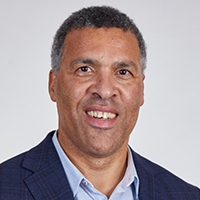 Rob Worrall Consultancy LtdDirectorRob is an award winning and highly experienced academic, researcher and consultant in leadership, collaboration and innovation, working at levels from emerging leaders to Board level. Rob has designed and developed leader and leadership development programmes specifically across the public, private and not for profit sectors. Rob is an expert in leader and leadership development, intra and inter-organisational collaboration, creativity, innovation and working with conflict and complex systemic challenges in public, private and not for profit sectors.His cutting-edge and evidence-based collaborative PhD research and practice on place-based leadership development, has been highly impactful in developing the collaborative capability of local leaders working on complex challenges such as urban violence in Kenya, Uganda, Guatemala and Morocco. Other international activities include a range of strategic policy initiatives in the EU, China and South Africa, research consultancy in Kenya, Uganda and Guatemala, as well as collaborations with co-authors in Europe, the US and AustraliaUsing his unique philosophy and design model, Rob has also designed and delivered leadership development and collaboration initiatives such as ‘Essential Skills for Innovation’ and ‘Collaboration, Creativity and Social Innovation’ for a wide range of range of government agencies and departments such as DEPR and the DRCD, the Criminal Justice Sector, Ordnance Survey Ireland, the Environmental Protection Agency, Department of Transport and local authorities and their partner networks and agencies.Rob’s previous roles include Leadership and Management Specialist at the IPA, Dublin; Principal Lecturer – External Engagement, University of Sunderland. Programme Director for Leaders UK, Strategic Relationship Manager at the National School of Government. Prior to this, Rob also had 15 years’ experience in regional, national and international public sector senior level roles including Assistant Chief Executive of a Regional Assembly and Strategic Policy Adviser to the Office of the Deputy Prime Minister, UK.Rob, who now lives in Bandon, West Cork, Ireland has four children between the ages of 10 and 30.  He is currently working on memoir about identity, love, loss and belonging as part of an MA in Creative Writing at UCC. He is also committed to developing his craft as a storyteller, poet and spoken word artist.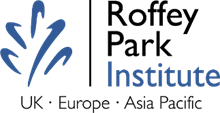 